INDEXPage 2	IndexPage 3-4	Summary / Mini BiographyPage 5	Current PositionsPage 5-6	Educational QualificationsPage 7	Academic and Clinical AppointmentsPage 8-9	Professional societies/Service / CommitteesPage 10	Editorial Boards / JournalsPage 11	Awards and Named LecturesPage 12	Surgical ExperiencePage 13	TeachingPage 14	ResearchPage 14-28	PublicationsPage 28-35	Invited LecturesPage 35	Registered Clinical TrialsPage 36	Referees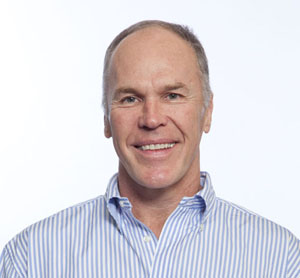 Dr Lawless is a recognised world authority in eye surgery.  His specialty is laser vision correction, cataract and lens surgery, and corneal transplantation.  He has performed over 25,000 surgical procedures in the following areas:LASIK and ASLA (Advanced Surface Laser Ablation, PRK)Refractive lensectomy, cataract and lens surgery (including phakic intraocular lens surgery)Corneal transplantation  Education:Dr Lawless graduated in Medicine from the University of Sydney in 1980.  Ophthalmology training in Sydney was followed by two years of sub-speciality education, a corneal and external diseases Fellowship with Professor Doug Coster in Adelaide, and a second Fellowship in corneal and refractive surgery with Professor Richard Troutman at the Manhattan Eye, Ear & Throat Hospital in New York.Career highlights:Appointed Clinical Associate Professor to Sydney Medical School (University of Sydney) in 2014First Australian to perform laser cataract surgery with the femtosecond laser in Feb 2011Performed the first LASIK procedure in Sydney in 1995.President, International Society of Refractive Surgery, 2001.Chairman, Department of Ophthalmology, Royal North Shore Hospital, 2000-2006.Over 100 publications in the peer reviewed scientific literature and textbook chapters written on innovations in eye surgery.Selected to perform televised live surgery at international meetings, including the American Academy of Ophthalmology, the American Society of Cataract and Refractive Surgery and the Asia Pacific Academy of Ophthalmology.  Keynote Lecture: American Academy of Ophthalmology Chicago 2102: The future of laser cataract surgeryAwards:Cedric Cohen Medal for Excellence in the Royal Australian College of Ophthalmologists examination, 1982.Visiting Professor, University of Melbourne, 1998.Founders Award from the International Society of Refractive Surgery, Chicago 2005.Invited Guest Lecturer to the world’s main scientific meetings, most recently the Asia Pacific Academy of Ophthalmology in Bali, 2009; the American Academy of Ophthalmology in Chicago, October 2010, and the World Ophthalmology Congress in Abu Dhabi, February 2012.Senior Honour  Award, American Academy of Ophthalmology for Services to Education in Ophthalmic Surgery, 2012And also:Consultant ophthalmologist to the Australian Defence ForceDr Lawless is married with three children and is a Shodan (black belt) in Goju Ryu karate. He currently trains in Aikido.CURRENT POSITIONS2014 -  Clinical Associate Professor to Sydney Medical School (University of Sydney)2013 --  Convenor Cataract Program Asia Pacific Academy of Ophthalmology for WOC Tokyo 2014               2012 - Convenor Cataract Program Asia Pacific Academy of Ophthalmology 	  Hyderabad 20132011 -  Director intraocular surgery section, Refractive Surgery Degree, 	  	  Sydney University Medical School2009 -  Convenor Refractive Surgery section Asia Pacific Representative for 	  Refractive Surgery. Asia Pacific Academy of Ophthalmology (Bali 2009, 	  Beijing 2010, Sydney 2011, Busan 2012, Hyderabad 2013)2006 -  Executive Director	 Vision Eye Institute2006 - Medical Director	 Vision Eye Institute1999 - Director	 Australian Society of Cataract and Refractive Surgery1997 - Ophthalmic Surgeon	 Vision Eye Institute, Sydney1994 -2012 Consultant Ophthalmologist	 NSW Rugby UnionEDUCATIONAL QUALIFICATIONS2007		GAICD - Graduate, Australian Institute of Company Directors1998   	FAAO - Fellow, American Academy of Ophthalmology1992   	FRCOphth - Fellow Royal College of Ophthalmologists1986-87	Fellow in Corneal and Refractive Surgery - Manhattan Eye Ear 	and Throat Hospital, New York, USA under Professor Richard 	Troutman.1986    	Fellow in Corneal and External Diseases - Flinders Medical 		Centre, Adelaide, South Australia, under Professor Doug Coster1986   	FRACS - Fellow Royal Australian College of Surgeons1986		FRANZCO	Fellow Royal Australian and New Zealand College of 	  	Ophthalmologists1983-85	Ophthalmology Registrar, Sydney Eye Hospital1982	Surgeon-Lieutenant, Royal Australian Navy1980-81	Intern, RMO, Royal Newcastle Hospital, Newcastle1980		MBBS University of Sydney, AustraliaACADEMIC and CLINICAL APPOINTMENTS2104 –   Clinical Associate Professor to Sydney Medical School (University of Sydney)2004 - 2006  Chairman Ophthalmology - Northern Sydney Area Health 			Service2000 – 2006	Chairman, Department of Ophthalmology - Royal North Shore 		 Hospital1998 – 2001	Ophthalmology Director, Medical Student Teaching - Northern Clinical School1998 - 2006    Clinical Senior Lecturer – University of Sydney1995 –2006	Chairman, Ophthalmology Department - Mater Misericordiae 		Hospital1992 	Advisory Board, Contact Lenses in Ophthalmology - Royal Australian College of Ophthalmologists1989 – 2006	Visiting Medical Officer, Ophthalmology - Mater Misericordiae Hospital, Sydney1988 – 2006	Visiting Medical Officer, Ophthalmology - Royal North Shore Hospital, SydneyPROFESSIONAL SOCIETIES / SERVICE / OTHER COMMITTEESI have made, and continue to make, a wide contribution to various organisations, colleges, community groups, and scientific journals.  The diversity of commitments has required significant administrative and management skills whilst working in a busy surgical practice.Activity Highlights:While I was President of the International Society of Refractive Surgery, in 2001, the largest society dedicated to education in refractive surgery with over 3,000 members around the world, I was aware that refractive 	surgery was moving from a fringe sub-specialty to securing a place in mainstream ophthalmology.  I realised that the educational activities of 	the ISRS would have a natural fit with the American Academy of Ophthalmology, an organisation we could work with to create a solid program of refractive surgery education.  I encouraged an alliance between the two organisations and am pleased that within twelve months there was a successful integration.  Today the ISRS/AAO is the premier refractive surgery educational forum in the world and carries on a tradition of unparalleled excellence and innovation in refractive surgery education.While Chairman of the Ophthalmology Department at Royal North Shore Hospital in 2003, I moved to provide an integration of ophthalmology services within the Northern Sydney Area Health Service.  I felt that the overall quality of ophthalmology service delivery would be enhanced if 	the relatively small number of surgical procedures performed at regional hospitals within the area were brought under the umbrella of Royal North Shore Hospital.  For two years I worked with stakeholders including the 	area executive, individual hospital representatives, community groups, ophthalmologists and nursing and theatre staff in order to bring about the successful establishment of the area wide health ophthalmology health service at Royal North Shore Hospital.  This led to the reinvigoration of the department and particularly enhanced quality of registrar training of both the senior and junior rotating registrars.2011	Medical Advisory Board, Alcon/LensSx (Fort Worth, Texas. USA)2011	Medical Advisory Board, Nexis Vision (Irvine, California.USA)2008	Advisory Board - Alcon Australia2006	International Council Steering Committee - ISRS/AAO2003 to2006 	Governing Body – State-wide Ophthalmology Services Committee2003   Executive Committee - ISRS/AAO2001   President - International Society of Refractive Surgery2000  President Elect - International Society of Refractive Surgery2001 - 2003  		Medical Monitor for International Studies - Refractec Corporation, 	Irvine1998 –  2007 	Medical Advisory Board Member - Alcon/Autonomous Technology Inc, 	Fort Worth, Texas, USA1998 – 2001  	Director, LASIK Institute, Boston, Massachusetts, USA1996 -1998 	Director, International Society of Refractive SurgeryEDITORIAL BOARD ACTIVITIES / INTERNATIONAL SCIENTIFIC JOURNALS2011	Section Editor Asia Pacific Journal Ophthalmology2005	Associate Medical Editor Ocular Surgery News, Europe/Asia Pacific 	Edition2004 	Editorial Board Member - Refractive Surgery Quarterly2001	Editorial Board - Cataract and Refractive Surgery Today. Boston, MA2002 	Reviewer - American Journal of Ophthalmology1999 – 2007 	Editorial Board - Journal of Cataract and Refractive Surgery1996	Reviewer - Australian and New Zealand Journal of      	  		Ophthalmology.	Reviewer - Journal of Refractive Surgery.	Reviewer - Journal of Cataract and Refractive Surgery.	Reviewer - British Journal of Ophthalmology	Reviewer - CorneaAWARDS AND NAMED LECTURES1982		Cedric Cohen medal for excellence in the Part One F.R.A.C.O. 		examination1985		Hugh Massie Travelling Scholarship in Ophthalmology from the 		University of Sydney1997  	Slade Memorial Lecture, Adelaide, South Australia.  The Evolution of Refractive Surgery1998	Alcon Visiting Professor, Melbourne University	Visual Quality and its Relevance to Refractive Surgery1999	Awarded “Pioneer in Refractive Surgery, Seattle April 1999.  For contribution over the previous ten years towards the development of refractive surgery1999	Honour Achievement Award, American Academy of Ophthalmology.  For service to education in ophthalmic surgery2005	Founders Award: International Society of Refractive Surgery. 	The Founders Award honours an ISRS member who has made extraordinary contributions to the growth and advancement of the Society and its mission.2012		Senior Achievement Award:  American Academy of 				Ophthalmology for services to education in ophthalmology CORNEAL, CATARACT AND REFRACTIVE SURGICAL EXPERIENCE1.	For twenty five years I have performed a large volume of corneal 	transplantation, cataract and intraocular lens and laser corneal refractive 	procedures.  	There is probably no more difficult task that performing surgery before a 	live audience in front of one’s peers.  Many regard it as an invaluable 	teaching method and it is regularly the best attended educational forum 	at international meetings.  	I have been fortunate to have been selected to perform live surgery at 	the following locations and meetings;	-2002 International Congress of Ophthalmology, Sydney, Australia	- 2002 American Academy of Ophthalmology, Orlando, Florida, USA	-2003 American Society of Cataract and Refractive Surgery, San 	Francisco, (Surgery preformed at Moran Health Centre, Salt Lake City, 	Utah, USA)	-2005 Asia Pacific Academy Ophthalmology, Kuala Lumpar, MalaysiaTEACHINGWith Dr Chris Rogers I started and funded a 12 month corneal and refractive fellowship commencing in 1994. Many of our fellows have gone onto significant clinical and academic careers in Australia, the United States, Israel and the United Kingdom.From 1998-2001 I was in charge of medical student teaching at the Northern Clinical School In 2009 I was able to establish a new federal government sponsored registrar training position within Vision Eye Institute. This position is now an integral part of the NSW training programme and is funded through to the end of 2013.Unusually for a non American I have authored two Focal Points clinical modules for the American Academy of Ophthalmology. These are the teaching modules for American ophthalmology residents (registrars) and are used by educators worldwide;	Lawless MA.	Cataract Surgery following refractive surgery.	Focal Points: Clinical Modules for Ophthalmologists	American Academy of Ophthalmology.  2001: 19: 5: 1-12.	Lawless MA.	Surgical correction of Hyperopia	Focal Points: Clinical Modules for Ophthalmologists	American Academy of Ophthalmology. 2004: 22: 5: 1-14RESEARCHMy publications, both peer reviewed, in book chapters and in non-peer reviewed literature, indicate a consistent theme of clinical research in corneal refractive and cataract surgery.  The aim has always been to understand, educate and interest my peers, registrars, students and myself.PUBLICATIONS A.  Publications in the peer-reviewed literature1.	Francis I, Kappagodda M, Lord G, Anderson I, Lawless MA, Koss 	W.Computerised tomography of keratoconus.	Australasian Radiology.  1986; 30: 10-12.2.	Lawless MA, Porter W, Pountney R, Simpson M.Surfboard related ocular injuries.Australian & New Zealand Journal of Ophthalmology.  1986; 14: 55-57.3. 	Lawless MA, Martin FJ.Orbital cellulitis and preseptal cellulitis in children.Australian & New Zealand Journal of Ophthalmology. 1986; 14: 211-219.4.	Troutman RC,Lawless MA.Penetrating keratoplasty for keratoconus.Cornea.  1987; 6: (4): 298-305.5.	Lawless MA, Loane M, Coster D, Phillips A.Keratoconus:  Diagnosis and management.Australian & New Zealand Journal of Ophthalmology.  1989; 17:(1): 33-59.6.	Lawless MA, Troutman RC.The role of penetrating keratoplasty and epikeratoplasty in the surgical 	managementof keratoconus.Australian & New Zealand Journal of Ophthalmology:  1989; 17:(4) 387-393.7.	Hipwell GC, Lawless MA.The ocular complications of connective tissue disease.Modern Medicine of Australia.  1991; 35: 5: 47-55.8.	Whitehouse G, Lawless MA, Reid K.Corneal biopsy in chronic keratitis.Australian & New Zealand Journal of Ophthalmology.  1991; 19:(3): 193-196.9.	Lawless MA, Cohen PR, Rogers CM.Excimer Laser Surgery for Myopia.Mod. Med. 1992; 35 (3): 60-62.10.	Lawless MA, Cohen PR, Rogers CM.Excimer Laser Photorefractive Keratectomy:The first Australian series.M.J.A. 1992; 156: 812.11.	Rogers CM, Lawless MA, Cohen PR.Phototherapeutic keratectomy for Reis-Bucklers Dystrophy.J. Refractive & Corneal Surgery.  1993;  9: 2: 96-98. 12.	Lawless MA, Cohen PR, Rogers CM.Excimer laser photorefractive keratectomy:  12 months’  followup.MJA 1993; 159: 535-538.13.	Rogers CM, Cohen PR, Lawless MA.Phototherapeutic keratectomy for Reis-Bucklers corneal dystrophy.Australian & New Zealand Journal of Ophthalmology.  1993; 21: 247-250.14.	Gauthier C, Holden BA, Lawless MA, Rogers CM.Epithelial alterations following photorefractive keratectomy for myopia.Invest Ophthalmol. Vis Sci. 1993; 34 (4):  703.15.	Rogers CM, Lawless MA, Cohen PR.Photorefractive keratectomy for myopia of more than 10 dioptres.J. Refractive & Corneal Surgery.  1994; 10: 2:171-173.16.	Lawless MA, Cohen PR, Rogers CM.Retreatment of undercorrected photorefractive keratectomy for myopia.J. Refractive & Corneal Surgery.  1994; 10: 2: 174-177.17.	Whitehouse G, Lawless MA, Rogers CM.Refractive keratoplasty for post graft astigmatism.Australian & New Zealand Journal Ophthalmol.   1994; 22: 243-247.18.	Sutton G, Rogers CM., Lawless MA.Cornea Plana.Australian & New Zealand Journal Ophthalmology.  1995; 23: 74-75.19.	Sutton G, Kalski R, Lawless MA, Rogers CM.Excimer retreatment for scarring & Regression following PRK for myopia.British Journal of Ophthalmology.  1995; 79: 756-759.20.	Kalski R, Sutton G, Bin Y, Lawless MA, Rogers CM.	A comparison between 5mm & 6mm ablation zone PRK for low myopia.J.of Refractive Surgery.  1996; 12: 61-67.21.	Kalski R, Sutton G, Lawless MA, Rogers CM.Multiple excimer laser retreatments for scarring & myopic regression following photorefractive keratectomy.J. Cataract Refractive Surgery. 1996; 22: 6: 752-754.22.	Kalski RS, Danjoux J-P, Fraenkel GE, Lawless MA, Rogers CM.Intraocular lens proven calculations for cataract surgery after PRK for high 	myopia.J. Refractive Surgery 1997 13:4:  362-366.23.	Danjoux J-P, Kalski RS, Cohen PC, Lawless MA, Rogers CM.Excimer laser PRK for hyperopiaJ. Refractive Surgery.  1997 13:4:  349-355.24.	Danjoux J-P, Fraenkel G, Lawless MA, Rogers CM.	Treatment of myopic astigmatism with the Summit Apex Plus excimer laser.J. Cataract Refractive Surgery.  1997 23:  472-478.25.	Danjoux J-P, Fraenkel G, Wai D, Conway M, Eckstein R, Lawless MA.Corneal scarring and irregular astigmatism following refractive surgery in a corneal transplant.Aust. and NZ Journal of Ophthalmology.  1998.  26, 47-49.26.	Lawless MA,Refractive surgical problem:  scarring after hyperopic PRK.J. Cataract and Refractive Surgery.  1998:  24:  14-15.27.	Fraenkel GE, Cohen PR, Sutton GL, Lawless MA, Rogers CMCentral focal interface opacity after laser insitu keratomileusisJournal of Refractive Surgery 1998;  5;  571-57628.	Fraenkel G, Webber SK, Sutton GL, Lawless MA, Rogers CMToric laser in situ keratomileusis for myopic astigmatism.J. Refractive Surgery.  1999  15:  2:  111-117)29.	Webber SK, Lawless MA, Sutton GL, Rogers CMStaphylococcal infection under a LASIK flapCornea;  1999  18:  3:  361-365.30.	Webber SK, Lawless MA, Sutton GS, Rogers CM.LASIK for post-penetrating keratoplasty, astigmatism and myopia.British Journal of Ophthalmology.  1999.  83;  9;  1013-1016.31.	Webber SK, Sutton GL Lawless MA, Rogers CMRing keratitis from topical anaesthetic misuseAust. and NZ Journal of Ophthalmology.  1999.  27:32.	Lawless MA.Complications after 32 incision radial keratotomy.Journal of Refractive Surgery.  1999.  15: 4: 493.33.	Lawless MA,Refractive surgical problem:  haloes after high myopic LASIK.J. Cataract and Refractive Surgery.  1999.  25: 612-613.34.	Lawless MA,Guest Editorial:  Refining visual quality assessment in refractive surgeryJ. Cataract and Refractive Surgery.  1999:  25:  8:  1031-103235.	Lawless MA,Long term refractive analysis of hyperopic PRK.Ophthalmology.  1999:  106:  10:  1982-198336.	Domniz Y, Sutton GL, Lawless MA, Rogers CM, Mclellan K, Clifton-Bligh P, Webber SKEffects of homozygous on Apolipo protein A-1 deficiency on the cornea.Brit J Ophthalmol 2000, 85 (11), 1321-132237.	Lawless MAConsultation Section; Refractive surgery problem.J. Cataract and Refractive Surgery.  2000.  26; 8; 1108-111338.	Domnitz Y, Lawless MA, Sutton GL, Rogers CM, Meagher LJ.Successful treatment of paecilomyces lilacinus endophthalmitis following foreign body trauma to the cornea.Cornea.  2001.  20:1:109-11139.	Domniz Y, Comaish I, Lawless MA, Sutton GL, Rogers CM, Eckstein RP, 	Collins M.Epithelial ingrowth: Causes, prevention and treatment of five different cases.J. Cataract and Refractive Surgery.  2001: 27: 1803-1811.40.	Lawless MA Consultation Section; Refractive Surgery Problems.Journal Cataract and Refractive Surgery 2001. 27; 5: 653-65841.	Domniz Y, Comaish I, Lawless MA, Sutton GL, Rogers CM, Eckstein RP, 	Collins M.Recutting the cornea versus lifting the flap: Comparison of two enhancement techniques following laser in situ keratomileusisJ. Refractive Surgery.  2001.  17:5: 505-510.42.	Webber SK, Domniz Y, Sutton GL, Rogers CM, Lawless MA.Corneal Deposition following high dose Chlorpromazine Hydrochloride TherapyCornea.  2001. 20:2:217-219.43.	Domniz Y, Comaish I, Lawless MA, Webber SK, Rogers CM, Sutton GL.LASIK for residual myopia following PRKJournal of Cataract and Refractive Surgery.  2002.  28:5:775-78144.	Roberts TV, Lawless MA, Rogers CM, Sutton GL, Domniz Y.The effects of laser assisted in situ keratomileusis on retinal nerve fibre layer measurements obtained with scanning laser polarimetry.J. Glaucoma.  2002. 11(3): 173-17645.	Comaish I, Lawless MAPhakic Intraocular LensesCurrent Opinion in Ophthalmology 2002, 13:1: 7-1346.	Comaish I, Lawless MAProgressive post-LASIK keratectasia: Biomechanical instability or chronic 	disease process?Journal of Cataract and Refractive Surgery 2002.  28:12:2206-2213.47.	Lawless MARefractive Surgery consultation: How do you best deal with mixed astigmatism?Journal of Cataract and Refractive Surgery 2002.  28:5:738-741.48.	Lawless MADisabling Ghosting after LASIK.Journal of Refractive Surgery 2002.  18: 3: 287-289.49.	McGhee CN, Ormonde S, Cohnen T, Lawless M, Brahma A, Comaish I.The Surgical Correction of Moderate Hypermetropia: The Management 	Controversy.British Journal of Ophthalmology 2002.  July; 86:7:815-822.50. 	Lawless MARefractive Surgical Problem: Consultation sectionJournal of Cataract & Refractive Surgery 2002.  28:11:1899-190051.	Comaish I, Lawless MAConductive keratoplasty to correct residual hyperopia after previous corneal 	surgery.Journal of Cataract and Refractive Surgery 2003:  29:1:202-20652.	Lawless MA, Hodge CB, Rogers CM, Sutton GL.Laser insitu keratomileusis with Alcon Custom CorneaJournal of Refractive Surgery 2003: 19:53.	Kim P, Briganti EM, Sutton GL, Lawless MA, Rogers CM, Hodge CBLASIK for refractive error following cataract surgeryJournal of Cataract and Refractive Surgery 2005 May;31(5):979-86.54.	Comaish I, Fraenkel G, Lawless MA, Kelly MR, Webber SK, Sutton GL, Rogers CM, Dunn SM, Byth K.Development of a questionnaire to assess subjective vision score in myopes seeking refractive surgery.Journal of Refractive Surgery.  2004: 20:1:10-1955.	Hodge CB, Lawless MACorneal graft case studyAust Fam Physician 2004: 33:5: 345-34656.	Lawless MA, Hodge CBWavefront’s role in corneal refractive surgery.Clinical & Experimental Ophthalmology.  2005:33:199-209.57.	Lawless MA, Hodge CBLaser Vision Correction.  Where are we in 2005?Medicine Today.  2005:6:7:33-45.58.	Chan CK, Hodge C, Lawless MA.Calculation of Intraocular Lens Power After Corneal Refractive SurgeryClinical and Experimental Ophthalmology 2006: 34:640-64459.	Lawless MA, Potvin RJ,Fulfilling the Promise of Laser Refractive SurgeryJournal of Refractive Surgery.  2006: 22:9:965-968.60.	Lawless MARefractive Surgery ConsultationJournal of Refractive Surgery.  2007: 33:9:1507.61.	Hodge C, Lawless MA.Ocular emergencies: a review.Australian Family Physician. 2008. vol 37 (7): 506-509.62.	Hodge C, Sutton GL, Lawless MA, Rogers CM	Photorefractive Keratectomy with Mitomycin C After Corneal Transplantation for 	Keratoconus.	Journal of Cataract and Refractive Surgery.  2011; 37:1884-1894.63.	Saad A, Hodge C, Lawless MA, Gatinel D	Retrospective Testing of a New Method for Detecting Ectasia Susceptible 	Corneas.	Journal of Cataract and Refractive Surgery. 2011 Volume 37: 1907-190864.	Hodge C, Lawless MA, Sutton GL	Keratectasia Following LASIK in a Patient with Uncomplicated PRK in the 	Fellow Eye. 	Journal of Cataract and Refractive Surgery . 2011; 37:603-607.65.	Roberts T, Sutton G, Lawless M, Jindal-Bali S, Hodge C.Capsular block syndrome associated with femtosecond laser-assisted cataract surgery.Journal of Cataract and Refractive Surgery . 2011; 37:11:2068-2071.66.	Lawless MA, Hodge C	Femtosecond Laser Cataract Surgery: An Experience from Australia	Asia-Pacific Journal of Ophthalmology.  2012;1: 5Y1067.	Bali SJ, Hodge C, Lawless MA, Roberts TV, Sutton G.	Early Experience with the Femtosecond Laser for Cataract Surgery.	Ophthalmology 2012;119: 891- 899.68.	Hodge C, Bali-Jindal S, Chan CC, Jacobs M, Chen S, Ng D. Roberts T, Sutton 	G, Hughes P, Lawless MA.	Femtosecond Cataract Surgery: A Review of Current Literature and the 	Experience from an Initial Instillation.	Saudi Journal of Ophthalmology. Jan-Mar 2012: 26 (1):73-7869.	Roberts TV, Sutton G, lawless M, Bali S, Hodge CHydrorupture of the posterior capsule in femtosecond-laser cataract surgery. Reply letterJournal of Cataract and Refractive Surgery. 2012:38 (3):73070.	Roberts T, Lawless M, Bali S, Hodge C, Sutton G.	Safety and Efficacy of Femtosecond Laser Cataract Surgery	A Prospective Study of 1500 Consecutive Cases.	Ophthalmology 2013; 120 (2): 227-23371.	Roberts TV, Lawless M, Chan CC, Jacobs M, Ng D, Bali S, Hodge C, Sutton G.	Femtosecond Laser Cataract Surgery: Technology and Clinical Practice.	Clinical Experimental Ophthalmology. 2013; 41 (2):180-6 72.	Lawless M, Bali SJ, Hodge C, Roberts TV, Chan C, Sutton G. Outcomes of femtosecond laser cataract surgery with a diffractive multifocal intraocular lens.Journal Refractive Surgery 2012; 28:12:859-86473.   	Roberts TV, Lawless M, Hodge CManagement of small, irregular pupil in laser cataract surgery: A case reportJ Cataract Refract Surg   2013 Dec 39(12):1921-474.	Lawless M, Hodge CLASIKInternational Ophthalmology Clinics 2013 Jan 53(1):111-12875.   	Roberts TV, Lawless M, Sutton G, Hodge C.Letter: Hydrodissection techniques during femtosecond laser-assisted cataract surgery.J Cataract Refract Surg   2014 Apr 40(4):692-377:	Roberts TV, Lawless M, Chan CC, Jacobs M, Ng D, Bali SJ, Hodge C, Sutton GLetter Response: Femtosecond Laser Cataract SurgeryClin Exp Ophthalmol 2014 Jul 12. doi: 10.1111/ceo.12168.78:	Martin AI, Hodge C, Lawless M, Roberts T, Hughes P, Sutton GFemtosecond laser cataract surgery: challenging cases.Curr Opin Ophthalmol 2014 Jan;25 (1):71-8079.	Sutton GL, Lawless MA, Hodge CLASIK in 2012: A reviewClin Exp Optom 2014 Jan;97 (1):18-29.80.    Sutton G, Lawless M	Looking beneath the surfaceClin Exp Ophthalmology, 2014. 42:4:309-31081.	Ophthalmology. 2014 May;121 (5):979-87. A comparison of lamellar and penetrating keratoplasty outcomes: a registry study.Coster DJ, Lowe MT, Keane MC, Williams KA; Australian Corneal Graft Registry Contributors (including Lawless M)82.	US Ophthalmic Review, 2014;7(2):Epub ahead of print. Femtosecond Laser-assisted Cataract SurgeryLawless M, Bala C C.  Educational Booklets1.	Ophthalmic microsurgery HandbookWith D. Coster, Flinders Medical Centre1986.2.	Ophthalmic Microsurgery Handbook.Royal North Shore Hospital1988.3.	Troutman RC, Lawless MA.Penetrating keratoplasty versus epikeratophakia for keratoconus.In Proceedings of the World Cornea Congress, Washington, May, 1987.4.	Lawless MA.Excimer laser photorefractive keratectomy.Chirugia International.  1994; 5: 12-16.5.	Lawless MAEpithelial ingrowthCataract and refractive surgery today Dec 2001D. Non peer reviewed publications	I have written literally many hundreds of requested articles and 	comments for the non peer reviewed literature within ophthalmologyE:  Book Chapters 1.	Penetrating keratoplasty or epikeratophakia for keratoconus.	Lawless MA, Troutman R.Cataract & Refractive Microsurgery.  Eds: Maumenee A, Stark W, Esente I.Fogliazza Editore. 1989;  281-284.2.	Techniques for the correction of high grade astigmatism.Lawless MA, Troutman R.Cataract & Refractive Microsurgery:  Eds: Maumenee A, Start W, Esente I.Fogliazza Editore. 1989;  329-336.3.	Myopia.Lawless MA.Mims Annual.  Ed: Tuckwell K.Medimedia Australia. 1995; 331-333.4.	Principles and Practice of Refractive SurgeryLawless MA.Textbook of Refractive Surgery. Eds: Elander R, Rich L, Robin J.W B Saunders & Co.  1997;  579-586.5.	Hyperopic PRKLawless MA.Surgery for Hyperopia and Presbyopia.  Eds: Sher N.Williams and Wilkins Inc.  1997; 79-90.6.	Hyperopic LASIK with the Summit Apex Plus Laser.Lawless MA, Sutton GLThe Art of LASIK.  Eds: Machat JJ, Slade SG, Probst LESlack Inc. 1998;  317-3257.	Astigmatic Photorefractive Keratectomy using an Ablatable Mask. P319-326.Lawless MA, Danjoux J-P.Refractive Surgery.  Eds:, Steinert R, Slade S, Thompson V, Hersh P, Wu H.Thieme Medical Publishers Inc. New York. 1998; 317-3268.	Hyperopic Photorefractive Keratectomy using an ablatable maskLawless MA, Danjoux J-P.Refractive Surgery.  Eds: Steinert R, Slade S. Thompson V, Hersh P, Wu H.Thieme Medical Publishers Inc. New York. 1999; 327-336.9.	Reis-Bückers Corneal DystrophyLawless MA, Webber SK.Current Ocular Therapy 5th Edition.  Eds: Fraunfelder FT, Roy FH.W B Saunders & Co. 1999; p375-37610.	Complex LASIK CasesLawless MAThe Art of LASIK.  Eds: Machatt JJ, Slade SG, Probst LESlack Inc. 1998; p481-50811.		Hyperopic LASIK with the Summit Apex Plus LaserLawless MA, Sutton GL.The Art of Lasik.  Eds: Machatt JJ, Slade SG, Probst LE.Slack Inc. 1998; p317-325.12.	LASIK with keratoconus	Lawless MA, Webber SK	Complex Cases with LASIK.  Eds:Probst LE.	Slack Inc. 1999; p23-26.13.		Recurrent epithelial ingrowthLawless MA, Webber SK, Sutton GL.Complex Cases with LASIK.  Eds: Probst LESlack Inc. 1999; p237-244.14.	Focal Interface InflammationLawless MA, Webber SKComplex Cases with LASIK.  Eds: Probst LESlack Inc. 1999; P307-310.15.	Interface infectionLawless MA, Webber SKComplex Cases with LASIK.  Eds: Probst LESlack Inc. 1999; p321-326.16.	Loss of cap requiring penetrating keratoplastyLawless MA, Webber SK.Complex Cases with LASIK.  Eds: Probst LESlack Inc. 1999; p335-338.17.	LASIK for post PK astigmatismLawless MA, Webber SKComplex Cases with LASIK.  Eds: Probst LESlack Inc. 1999; p379-38218.		LASIK; Advanced techniques and complex casesLawless MA.Custom Cornea with LADARVisionOphthalmology Interactive: 2000 (CD ROM)19.		LASIK;  Update on infection after LASIK.  What is the standard of care?Lawless MAOphthalmology Interactive: 2000 (CD ROM)20.		Diffuse lamellar keratitisLawless MARefractive Surgery 2000: Shaping the new Millennium.21.		Comaish I, Lawless MAMyopia, Hyperopia and other refractive errors.MIMS Annual 200122.	Comaish I, Lawless MA	Refractive Surgery	MIMS Annual 2001. 23.		Comaish I, Lawless MA	Complications of contact lenses	MIMS Annual 2001 24.	Lawless MAProceedings of the 17th Congress of the Asia Pacific Academy of 	Ophthalmology 2001.Mosman Communications Inc ISBN 971-92355-0-0 Visual Quality and Its Relevance to Refractive Surgery.  Pages 876-879.25.	Lawless MA.Proceedings of the 17th Congress of the Asia Pacific Academy of 	Ophthalmology 2001.Mosman Communications Inc ISBN 971-92355-0-0– Post-operative Management and Complications of PRK.  Pages 880-883.26.	Lawless MARefractive Surgery 2001: New Horizons and New Options.American Academy of OphthalmologyComplications of Hyperopic LASIK.  Pages 145-151.27.	Lawless MAQuality of vision after LASIKSlack Inc.  Editors Brint S, Burratto LCustom LASIK: Surgical Techniques and ComplicationsPages 484-48828.	Lawless MA, Hodge CBIntralase: Is it best for LASIK?Slack Inc.  Editor Probst L.LASIK-Advances, Controversies and Custom2004. Pages 403-40829.	Lawless MA, Hodge CBLASIK versus PRKSlack Inc.  Editor Probst L.LASIK-Advances, Controversies and Custom2004. Pages 391-39630.	Lawless MA,Microstriae: When to Treat and When Not to Treat.Refractive Surgery 2006 – Sub Specialty DayAmerican Academy of Ophthalmology2006. Pages 98-99.31.	Lawless MAMastering Refractive IOLs – The Art and ScienceEditor – David ChangLaser Vision Correction after Multifocal Intraocular LensesSlack Inc. 200832.	Lawless MA, Hodge CPhakic Posterior Chamber LensesCorneal Surgery – Theory, Technique and TissueFourth Edition – Brightbill 2009Mosby ElsevierChapter 100 pages 903-912.33.	Lawless MA, Hodge C	Global Implications of Laser Cataract Surgery.Textbook of Laser Refractive Laser Assisted Cataract Surgery Editors - Ronald R. Krueger, Jonathan H. Talamo, Richard L. LindstromSpringer; 2013 edition ISBN: 978-1-4614-1009-6Pages 189-19834.	Nagy ZZ, Lawless MAPosterior Capsular Rupture: A Practical Guide to Prevention and Management   Editor: A. AgarwalPublisher: Slack Incorporated. ISBN 10 1-61711—071-X 2014 Chapter 14: Femtosecond Laser Refractive Cataract Surgery and Posterior Capsular Rupture. 35.	Lawless MACataract Surgery in Diseased EyesEditor: A ChakrabartiPublisher: Jaypee Bros Medical Publishers ISBN 9789351520924Femtosecond Laser Cataract Surgery in Diseased EyesPages: 180-189PRESENTATIONS AND INVITED LECTURESA.  Presentations1.	Organised and presented the first Ophthalmic Microsurgical course atFlinders Medical Centre with Professor Douglas Coster.June, 1986.2.	Course Instructor:  Corneal Microsurgery.American Academy of Ophthalmology, New Orleans, USA.November, 1986.3.	The surgical treatment of keratoconus.Grand Rounds lecturer, Manhattan Eye Ear & Throat Hospital, New York, USA.January, 1987.4.	Keratoplasty for keratoconus.The Third World Cornea Congress, Washington, USA.April, 1987.5.	Course Instructor:  Corneal Microsurgery.American Academy of Ophthalmology, Dallas, Texas, USA.November, 1987.6.	The role of Epikeratophakia in the treatment of keratoconus.5th Annual Eye Bank Lecture, Adelaide, SA.April, 1988.7.	Epikeratophakia.  A new surgical technique.Royal North Shore Hospital.March, 1988.8.	Chairman, 1st Annual Microsurgery Course.Royal North Shore Hospital.May, 1988.9.	The cornea as an optical element.FRACO Course, Sydney.July, 1988.10.	Surgery to correct Post Penetrating Keratoplasty astigmatism.RACO Congress, SydneyNovember, 1988.11.	Penetrating keratoplasty or Epikeratophakia for keratoconus -RACO Congress, Sydney.November, 1988.12.	Course Instructor:  Corneal Microsurgery.American Academy of Ophthalmology, Las Vegas.October, 1988.13.	Corneal refractive procedures.Eye Bank Association Meeting, Adelaide, SA.March, 1989.14.	Chairman.  2nd Annual Ophthalmic Microsurgery Course.Royal North Shore Hospital.May, 1989.15.	Corneal Transplantation.Royal North Shore Hospital Medical Society.May, 1989.16.	The cornea as an optical element.FRACO Course.  Save Sight & Eye Health Foundation.  Sydney.July, 1989.17.	Conditions requiring corneal transplantation.Sydney Eye Hospital Transplantation Seminar.June, 1989.18.	Course Instructor:  Corneal Transplantation and the correction of corneal 	astigmatism.American Academy of Ophthalmology, New Orleans, USA.November, 1989.19.	Advances in corneal Surgery. AGM Orthoptic Society of Australia.  RAHC, Sydney.February, 1990.20.	Lecturer Ophthalmology.RACGP, St Leonards.March, 1990.21.	Keratorefractive Surgery.AGM Ophthalmic Nurses Association of Australia.Sydney Eye Hospital.May, 1990.22.	Raised IOP in penetrating keratoplasty.SA Lions Eye Bank Meeting, Adelaide, SA.June, 1990.23.	The role of corneal biopsy in microbial keratitis.RACO Congress, Melbourne.October, 1990.24.	The role of aphakic epikeratoplasty in childhood.NSW RACO Meeting, Terrigal.March, 1991.25.	Hard lens solutions & maintenance	Current contact lens practice and refractive surgery.	Sebel Town House, Sydney, RACO.	June, 1991.26.	Giant Papillary Conjunctivitis.	Current contact lens practice and refractive surgery.	Sebel Town House, Sydney, RACO.	June, 1991.27.	Corneal Vascularisation.	Current contact lens practice and refractive surgery.	Sebel Town House, Sydney, RACO.	June, 1991.28.	Cornea as an optical element. Part One FRACO Course.	Sydney.	June, 1991.29	Advances in lasers in Ophthalmology	Royal North Shore Hospital Clinical Update Meeting.	November, 1991.30.	Moderator OPSM Contact Lens Seminar.	Sydney.	May, 1992.31.	The cornea as an optical element.	Save Sight & Eye Health Institute.	Sydney.	June, 1992.32.	Phototherapeutic keratectomy for Reis-Bucklers dystrophy.	II Annual Excimer Laser Meeting.	Switzerland.	September, 1992.33.	Excimer laser photorefractive keratectomy for high myopia.	24th Annual RACO Meeting, Sydney.	November, 1992.34.	PMMA as a preferred IOL material	24th Annual RACO Meeting, Sydney.	November, 1992.35.	Excimer laser photorefractive keratectomy.	Guest Lecturer Western Australian RACO36	The Limits of PRK,	South Australian Eye Bank Meeting, Adelaide.	March, 1993.37.	Photorefractive keratectomy for high myopia.First Annual SNEC meeting, Singapore.38.	One year follow up of photorefractive keratectomy.First Annual SNEC meeting, Singapore.April, 1993.39.	Retreatment following excimer laser photorefractive keratectomy.III Annual excimer laser meeting, Switzerland.September, 1993.40.	Retreatment following excimer laser photorefractive keratectomy.RACO Congress, Hobart.November, 1993.41.	Photorefractive keratectomy for high myopia.ISRK, Chicago, USA.November, 1993.42.	Retreatment following excimer laser photorefractive keratectomy.ISRK, Chicago, USA.November, 1993.43. 	A three year overview of photorefractive keratectomy.South Australian Lions Eye Bank Association, Adelaide.March, 1994.44.	The cornea as an optical element.Lions Save Sight Institute, Sydney.June, 1994.45.	PRK for high myopia.ISRK, San Francisco, USA.November, 1994.46.	Multizone techniques for high myopia.Adelaide Eye Bank Meeting, South Australia.March, 1995.47.	Excimer laser treatment for hyperopia.ISRS, Atlanta, USA.October, 1995.48.	Measuring IOL power after PRKICIMRK, Perth,November, 199649.	Concepts in the surgical management of astigmatismICIMRK, Perth,November, 199650.	Toric LASIKISRS World Refractive SymposiumOrlando, FloridaJune, 1997B. Invited lectures1.	 Guest speaker, New York Ophthalmological Society, October, 1986.	The role of Epikeratophakia in Keratoconus2.	AGM, Australian Society of Spectacle Makers, Sydney, November, 1989Refractive Surgery3.	RACS Twilight meeting, University of Sydney, March, 1990	Keratorefractive surgery4.	Guest lecturer.  South Australia RACO, April, 1992Excimer laser photorefractive keratectomy.5.	Guest speaker. Surfers Paradise, Qld. RACO meeting, July, 1996Multiple refractive topics6.	Invited speaker, ISRS, Minneapolis, USA, July, 1996Multiple refractive topics7.	Invited speaker, ISRS, Chicago, USA, October, 1996.Hyperopia refractive management8.	Invited speaker, AAO, Chicago, USA, October, 1996.Refractive Surgery in Australia9.	Cossums, Sydney, December, 1996Concepts in astigmatism management10.	Slade Memorial Lecture, Adelaide, South Australia, March, 1997The evolution of refractive surgery11.	Invited Lecture, Newcastle, June, 1997	Refractive surgery.  Risks and benefits 12.	Invited Guest Lecturer, British and European Excimer Laser 	Keratorefractive Society, Harrowgate, United Kingdom, March 5th, 6th, 199813.	Invited Guest Lecturer, The New England Division of Medicine, Inverell, 	NSW, May 16th, 1998	Refractive Surgery, is it safe and effective?14.	Royal Eye and Ear Hospital, Alcon Visiting Professor	Melbourne, Victoria, June 16th, 199815.		The Royal Australian College of Ophthalmologists, Queensland meeting, 	October, 1998	Visual Quality and its relevance to refractive surgery16.		American Academy of Ophthalmology, New Orleans, USA, November, 1998Visual quality and its analysis	LASIK after PRK	Refractive surgery following corneal transplantation17.		Guest Lecturer, International Conference on Myopia, Taipei, Taiwan, 	November, 1998Visual quality and the complications of LASIK18.	Guest Lecturer Refractive Surgery, Asia Pacific Academy of 	Ophthalmology,  Manilla, Philippines, March, 1999.Visual Quality and its Relationship to Refractive SurgeryThe Complications of LASIK19.		Guest Lecturer, American Society of Cataract and Refractive 	Surgery, Seattle, USA, April, 1999.Visual quality and its measurement.Complications with refractive surgery20.		Invited Lecturer, World Refractive Surgery Symposium,Miami, Florida, USA, July, 1999.21.		Guest Lecturer on Refractive Topics, ISRS and American Academy of 	Ophthalmology, Orlando, Florida, USA, November, 199922.		Guest Lecturer, Global Refractive Education Meeting	Rougin Hospital, Shanghai, China, April, 200023.		Invited Guest Lecturer, American Society of Cataract and Refractive 	Surgery	Boston, Massachusetts, USA, May, 200024.		Invited Guest Lecturer, International Society of Refractive Surgery Mid 	Summer Meeting	Miami, Florida, USA,  July, 200025.		Invited Guest Lecturer, American Academy of Ophthalmology MeetingInternational Society of Refractive Surgery Meeting, Dallas, Texas, USA, 	October 2000Retreatment strategies after refractive surgery.Maximising visual quality with refractive surgery.Co-Management.  A controversy in ophthalmology.Conductive keratoplasty.  A new technique for low hyperopia.26.		Invited Guest Lecturer, Tokyo, Japan, November 2000Maximising visual quality in refractive surgery in the year 2000.27.		Invited Lecturer, Royal Australian College of Ophthalmologists Congress, 	Sydney, November 2000How to avoid the complications of LASIKDetermining intraocular implant power following previous corneal refractive surgery28.	Invited Guest Lecturer, Singapore National Eye Centre 10th Anniversary 	International Congress, December 2000Maximising visual quality with the SKBM and LADARVision systems.Into the future with laser trackers.29.		Invited Lecturer and Organiser of Myopia Symposium, Lions Eye Bank 	Meeting – Adelaide, South Australia, March 200130.		Invited Lecturer, American Society of Cataract and Refractive Surgery San 	Diego, USA, April 2001	Quality of vision in refractive surgery.Conductive keratoplasty: The international data.Custom cornea and what it means for visual improvement.LADARVision and how to achieve the best visual results with refractive surgery.The implantable contact lens: The great debate.Avoiding the intraoperative complications of LASIK.Thermal corneal treatments to enhance previous refractive surgery.31.		Invited Lecturer, Royal Australasian College of Physicians: Update in 	ophthalmology, Sydney, May 2001.32.		Invited Lecturer, Alcon International Impact meeting, Sydney, Australia, 	June 2001Maximising visual acuity with LADARVision.33.		Invited Lecturer, European Society of Cataract and Refractive Surgery, 	Amsterdam, September, 2001The Role of Conductive Keratoplasty in Hyperopia34.		Invited Lecturer, RSIG Pre American Academy of Ophthalmology Meeting	New Orleans, November 2001Complications of Hyperopic LASIK35.	Invited Lecturer, ISRS Meeting, New Orleans, November 2001	Centration Over the Entrance Pupil is Best	LADARVision for Mixed Astigmatism36.		Guest Lecturer,  Alcon Specialty Day, American Academy of 	Ophthalmology, New Orleans, November 2001			Scanning and Tracking Lasers.  The difference it can make37.	Guest Lecturer, International Congress of Ophthalmology, Sydney, April 	2002	LADARVision;  The way forward in refractive surgery	Global overview of refractive surgery38.	Guest Lecturer, 20th Joint Singapore/Malaysia Ophthalmology meeting, 	Singapore  May 2002.Custom Cornea Clinical results.Management of flap complications39.	Guest Lecturer, American Academy of Ophthalmology, Orlando, Florida, 	October 2002Key Considerations in the transition to Custom CorneaConductive Keratoplasty as an enhancement technique40.	Invited Speaker, RANZCO, Canberra, November 2002Decision Making in the Surgical Management of Hyperopia.41.	Invited Speaker, ASCRS, San Francisco, April 2003	Custom Cornea Ablations: Visual Quality Results42.	Invited Speaker, AUSCRS, Port Douglas, Queensland, July 2003	Custom LASIK: The First Australian Results43.	Invited Speaker, RANZCO, Auckland, New Zealand, November 2003	Custom LASIK and Visual Quality	Determining IOL Power After Corneal Refractive Surgery.44.	Invited Speaker, RANZCO, Melbourne, November 2004	Making sense of wavefront corneal refractive surgery.	Understanding IOL powers after corneal refractive surgery	IntraLase:  The preferred method of cap creation.45.	Invited Speaker, Asia Pacific Academy of Ophthalmology, Kuala Lumpur, 	Malaysia, March 2005	The Evolution of Refractive Surgery	The ReSTOR® pseudo-accommodative intraocular lens.46.	Invited Speaker, ISRS/AAO, Hong Kong, May 2005	IntraLase: Can it make vision better?	The ReSTOR® multifocal intraocular lens.47.	Invited Speaker, AUSCRS, Queenstown, New Zealand, August 2005	Visual quality with the ReSTOR® intraocular lens	IntraLase and wavefront technology.  A comparison study.48. 	Invited speaker, AAO/ISRS, Chicago Oct 2005ReSTOR® multifocal IOL results49.	Invited Speaker, RANZCO, Hobart, November 2005	IntraLase and Custom Cornea.	Update on military applications of refractive surgery.	Post cataract surgery surprises and how to deal with them.50.	Invited Speaker, World Ophthalmology Congress, São Paulo, Brazil, 	February 2006	IntraLase; can it really make vision better?51.	Invited speaker, APAO, Singapore June 2006Innovations in refractive surgeryClear lens extraction. Its time has come.52.	Invited Speaker, AUSCRS, Hayman Island, Australia, July 2006	The way forward in corneal refractive surgery.	AcrySof® toric intraocular lenses	Improvements in calculating intraocular lens power after corneal refractive 	surgery.53.	Invited Speaker, LADARVision Users Meeting, Hong Kong, August 2006LADAR 6000 Experience “The Refractive Practice”.54.	Invited Speaker, RANZCO, Sydney, November 2006AcrySof Toric Intraocular Lens for Astigmatism Treatment in Conjunction with Cataract Surgery.55.	Invited Speaker, American Academy of Ophthalmology, Las Vegas, 	November 2006	Complications of Phakic Posterior Chamber Intraocular Lenses.	Microstriae:  When to Treat and When Not to Treat.56.	Invited Speaker, AUSCRS, Kingscliff NSW, July 2007	AcuFocus Inlay Trial for Presbyopia57.	Chairman – Optimising Refractive Surgery Outcomes	Perth 10 March 2008	Adelaide 11 March 2008	Melbourne 17 March 2008	Sydney 18 March 200858.	Invited Speaker, Pfizer Ophthalmology Forum, Sydney 3 May 2008Milestones in Refractive Surgery 200859.	Invited Speaker, World Ophthalmology Congress, Hong Kong June 2008	Can we perform laser surgery in keratoconus?	Surface ablation for post corneal transplant refractive errors60.	Invited Speaker, AUSCRS Coolum Queensland, July 2008	Can we perform laser surgery in keratoconus?	Surface ablation for post corneal transplant refractive errors61.	Invited Speaker, American Academy of Ophthalmology, Atlanta, November 	2008	Things I Have Done Differently in the Past Year in Vision Correction Surgery.62.	Invited Speaker, RANZCO, Melbourne, November 2008	Progression in Vision Correction Surgery.  The Year in Review.63.	Invited Speaker, Asia Pacific Academy of Ophthalmology, Bali, May 2009	Vision Correction Surgery: What’s New and Different.64.	Invited Speaker, Pfizer Ophthalmology Forum, Brisbane, June 2009	What We Can Learn From Practice Patterns in The United States.65.	Invited Speaker RANZCO, Bausch and Lomb Symposium, Brisbane, 	November 2009	Crystalens – The Australian Experience66.	Invited Speaker RANZCO, Alcon Innovations Symposium, November 2009	2009 and the Year Ahead for Eye Surgery67.	Invited speaker RANZCO, Brisbane Nov 2009	Phakic intraocular lenses68.	Invited speaker, RANZCO annual conference, Brisbane Nov 2009Calculating IOL powers in refractive surgery patients69.	Guest Speaker, Taiwan Ophthalmological Society, Taiwan May 2010Update on the Wavelight excimer laserManagement of the toric IOL patient70.	Guest Speaker, Pfizer Ophthalmology Forum, Sydney June 2010	How to Choose the Correct Intraocular Lens.	The Femtosecond Cataract Surgery in 2011.71.	Invited Speaker, AUSCRS, Cairns July 2010Using the Crystalens Accommodative Intraocular Lens.72.	Speaker, Alcon Asian Advisory Board, Singapore August 2010Moving Forward with Refractive Surgery – Both Lens and Laser.73.	Guest Speaker and Refractive Convenor, Asia Pacific Academy of 	OphthalmologyBeijing September 2010Thin Flap LASIK	Phakic Intraocular Lenses	The 20/20 Unhappy LASIK Patient.74.	Invited Speaker, 28th Annual Australia and New Zealand Cornea Society 	meeting,	Sydney March 2011Surgical Correction of Presbyopia: Nature Has Defeated Us.75.	Invited Speaker, APAO, Sydney March 2011:	Laser Refractive Cataract Surgery	The WaveLight Decision Tree	Multifocal Intraocular Lenses76.	Invited Speaker, The Asian Eye Institute, 	Manilla, Philippines September 2011:	Advanced Technology Intraocular lenses77.	Invited Speaker, American Academy of Ophthalmology 	Orlando, Florida November 2011	1.	Femtosecond assisted cataract surgery: How will it change my practice?	2.	Capsular block syndrome – a new description with laser cataract 			surgery.	3.	Laser cataract surgery within a group practice.78.	Invited Speaker, World Ophthalmology Conference	Abu Dhabi, United Arab Emirates, February 2012	1.	Laser Cataract Surgery; Is it a value proposition?	2.	Femtosecond laser cataract surgery and toric intraocular lenses.3.	Femtosecond laser cataract surgery and the ReSTOR multifocal intraocular lens.79.	Invited Speaker, Asia Pacific Academy of Ophthalmology	Busan, South Korea, April 2012	Multiple Lectures on Laser Cataract Surgery and Phakic Intraocular Lenses80.	Invited Speaker, American Society of Cataract and Refractive Surgery	Chicago,  United States of America, April 2012	The Learning Curve in Laser Cataract Surgery81.	Invited Speaker, Australian Society of Cataract and Refractive Surgery	Queenstown, New Zealand, August 2012	Laser Cataract Surgery82	Guest Speaker, Corneal and Contact Lens Society, Australia	September 2012		Raising the Bar in Cataract Surgery	83.	Invited Speaker, American Academy of Ophthalmology	Chicago, United States of America, November 2012	Keynote lecture on The Future of Laser Refractive Lens Surgery84.	Invited Speaker, American Academy of Ophthalmology	Chicago, United States of America, November 2012	1.	Complications and How to Avoid Them with Laser Cataract Surgery.	2.	Safety and Efficacy of Laser Cataract Surgery in a Single Surgeon 		Series.85.	Invited Speaker, RANZCO Annual Meeting	Melbourne, Australia, November 2012.	1.	Coordinator of Laser Cataract Surgery Symposium	2.	How a New Multifocal Lens Could Work in Your practice	3.	The Ethical Issues in the Introduction of New Surgical Techniques.86.	Invited Speaker, APAO 	Hyderabad, India, January 2013.	Multiple lectures regarding laser cataract and intraocular lens surgery.87.	Guest Speaker	Alcon Australia Wide Series of Lectures on Laser Cataract Surgery, March 	2013. 	Lectures delivered in Brisbane, Adelaide, Melbourne, Sydney & Auckland New 	Zealand.88.	Guest Speaker,	Vietnam – Lectures delivered in Hanoi and Ho Chi Minh City, May 2013	Introduction of Femtosecond Laser Cataract Surgery. 89.	Guest 	Speaker	German Ophthalmological Society (DOC) on a variety of topics including;	Dealing with Complex Cataract Surgery, Laser Cataract Surgery and Multifocal 	Intraocular Lenses.90.	Guest Speaker	Royal Society of Thailand Ophthalmologists, Bangkok, Thailand, June 2013.	Laser Cataract Surgery and Multifocal Intraocular Lenses.91.	Guest Speaker	Australasian Society of Cataract and Refractive Surgery, Ayers Rock, Northern 	Territory, Australia, July 2013.	A variety of topics including; Multifocal Intraocular Lenses and Laser Cataract 	Surgery.92	Invited Speaker	RANZCO Meeting Hobart, Tasmania, November 2013	1.	The Operating Room of the Future	2.	Experience with a Novel Patient Interface for Femtosecond Laser 			Cataract Surgery	3.	Organised Symposium on Laser Cataract Surgery: Going From Good to 		Better, and How to Use This Technology in Difficult Situations.93.	Invited Speaker	Foresight Meeting, Hong Kong, July 2014Lectures on Integrating Cataract Refractive Suite and the use of the Verion Image Guidance System.94.	Moderator of the Session	Sydney Eye Hospital Alumni Meeting, Sydney, July 2014Decision Making in Cataract Surgery, A video analysis of routine and complex cataract cases.95.	Invited speaker	Alcon Tropsat, August 2014, Port Douglas, QLD	Modern cataract surgery96.	Invited speaker and session chair	Various cataract topics. AUSCRS, August 2014, Port Douglas. QLDRegistered Clinical TrialsI served as principal investigator in the following clinical trials:2012-ongoing	A Prospective, Randomised, Controlled, Proof of Concept Clinical Study 		for ACRYSOF IQ Achromatising Monofocal IOL in Cataract Patients.2011		Visual Function Following Cataract Surgery in Monovision and Multifocal 		Patients.2001-2002	The Implantable Contact Lens for Myopia Study (Staar, USA).1999-2000	Conductive Keratoplasty for Hyperopia (as part of US FDA Submission).1998-1999	Refractive Laser Surgery for Myopia and Hyperopia (as part of Summit 		USA submission to US FDA).CONFIDENTIALCURRICULUM VITAEDr Michael LawlessM.B., B.S., F.R.A.N.Z.C.O., F.R.A.C.S., G.A.I.C.DAugust  2014Clinical FellowYearCountryGerard Sutton1994 AustraliaRichard Kalski1995 USAJean Pierre Danjoux1996 EnglandGraham Fraenkel   1999  Australia Suzanne Webber  2000  England Yuval Domnitz 2001  Israel Ian Comaish 2002  England 